Dzień dobry „ Pszczółki” chciałabym podziękować Wam za przesłane prace plastyczne. Jak zawsze jesteście sumienne i kreatywne ponieważ wasze prace są przepiękne. Cieszę się ze mogę Was zobaczyć chociaż na zdjęciach. Mam nadzieję że niedługo zobaczymy się naprawdę.ZADANIE 1Dzisiaj przypomnimy sobie jakie są symbole narodowe. Proszę rodziców o włączenie dzieciom filmiku na kanale you tube IPNtv Kraków - Polskie Symbole Narodowe - Polak MałyZADANIE 2Zabawa ruchowa, którą bardzo lubicie. Proszę rodziców o włącznie kanału you tube http://www.malocakids.com/  Zabawa - Na ziemi zostajeŻyczę udanej zabawy. Pozdrawiam MJZADANIE DLA CHĘTNYCHTo jest flaga Unii Europejskiej .Policz ile jest na niej gwiazdek. Narysuj drugą flagę taką samą.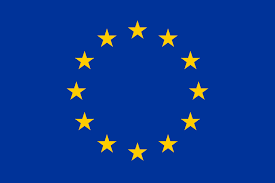 